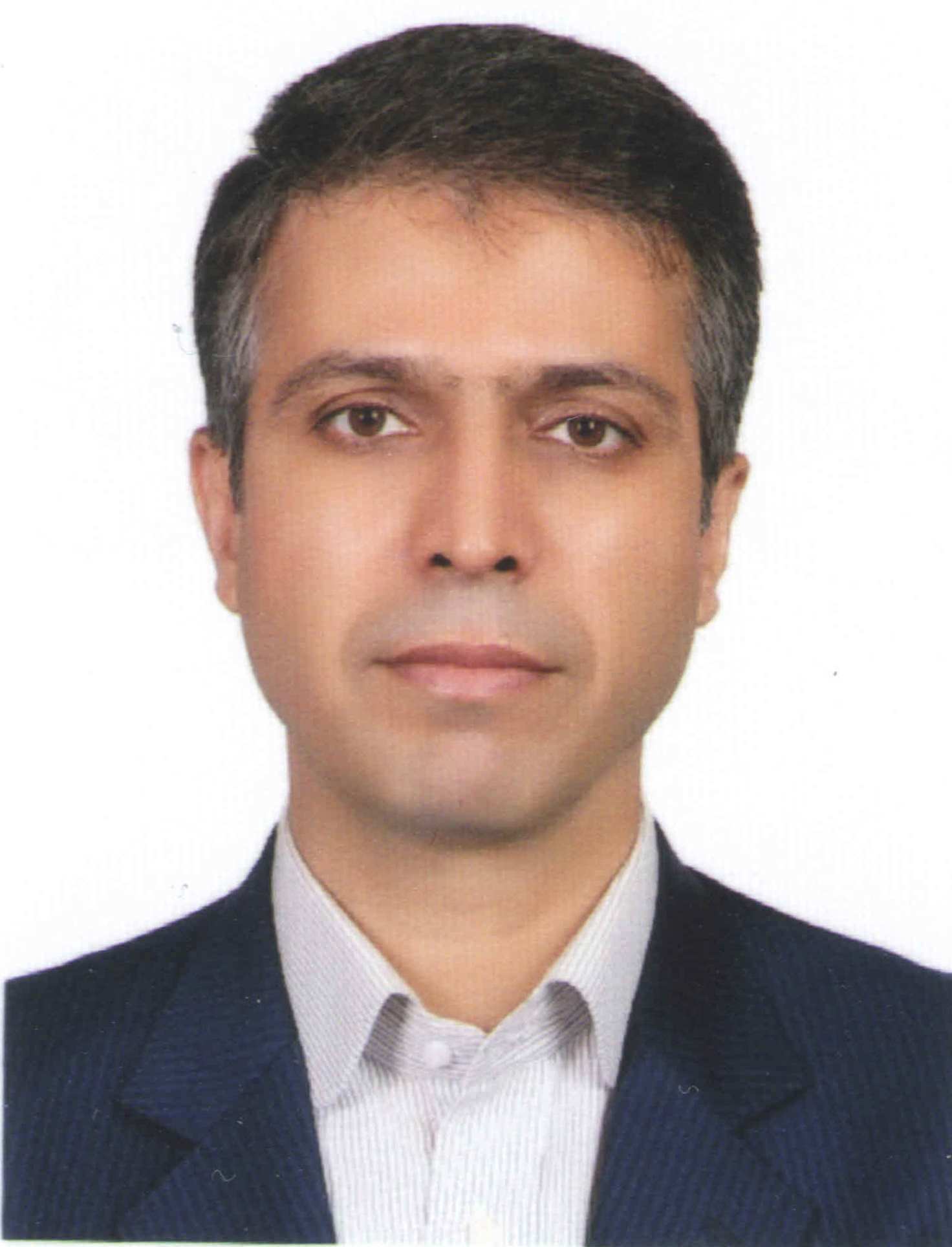 استادیار دانشکده مهندسی شیمی- دانشگاه تهرانقدرت اله هاشمی مطلقتلفن دفتر:  +98 (21)پست الکترونیکی: ghmotlagh@ut.ac.irتحصیلاتPh.D ,1387,مهندسی شیمی,مک مستر
M.S,1378,مهندسی پلیمر,دانشگاه صنعتی امیرکبیر
کارشناسی,1375,مهندسی شیمی-صنایع پلیمر,صنعتی اصفهان
زمینههای تخصصیو حرفهایسوابق کاري و فعالیت های اجراییفعالیت های علمیمقالات- Experimental Study and Seismic Response Evaluation of Chlorobutyl Rubber-Based Viscoelastic Dampers. Roshan-Tabari Farnoosh, Toopchi-Nezhad Hamid, Hashemi Motlagh Ghodratollah (2024)., SHOCK AND VIBRATION, 2024(7198551), 1-17.

- Transcrystallization, enhanced interface strength and mechanical properties in PE/(PA6 nanofiber)/graphene oxide thermoplastic polymer-polymer nanocomposites via annealing and increased remolding temperature. Bateni Fatemeh, Hashemi Motlagh Ghodratollah, KHADEMSAMENI HELYA, Zahedi Payam, Zarghami Reza (2023)., JOURNAL OF THERMOPLASTIC COMPOSITE MATERIALS, ND(ND).

- Employing impedance spectroscopy to investigate electrical conduction mechanism in polymer composite blends containing conductive masterbatch: PP/EVA/ (PP-g-MA/MWCNTS). Dadashi Parsa, Hashemi Motlagh Ghodratollah (2023)., JOURNAL OF THERMOPLASTIC COMPOSITE MATERIALS, 0(0), 089270572311685.

- Improved barrier properties of biodegradable            <scp>PBAT</scp>            films for paImproved barrier properties of biodegradable PBAT films for packaging applications using EVOH: Morphology, permeability, biodegradation, and mechanical properties. Elhamnia Mehdi, Hashemi Motlagh Ghodratollah, Jafari Seyed Hassan (2023)., JOURNAL OF APPLIED POLYMER SCIENCE, 2023(e53855), 1-15.

- Impact of Placement of Aminopropyl Triethoxy Silane and Tetraethoxy Silicate on SSBR Chains: Analysis of Rolling Resistance, Wet Grip, and Abrasion Resistance. Hassanabadi Majid, Najafi Mohammad, Nikazar Sohrab, Saeedi garakani Sadaf, Hashemi Motlagh Ghodratollah (2022)., ADVANCES IN POLYMER TECHNOLOGY, 2022(1566042), 1-16.

- Rational design of in‐situ‐modified resorcinol formaldehyde aerogels for removing chlortetracycline antibiotics from aqueous solutions. Behzadi Alireza, Hashemi Motlagh Ghodratollah, Raef Mohammad, Motahari Siyamak (2022)., POLYMER ENGINEERING AND SCIENCE, 62(4), 1205-1222.

- ساخت و مشخصه یابی ایروژل رزورسینول فرمالدهید اصلاح شده به عنوان یک جاذب جهت حذف آنتی بیوتیک اکسی تتراسایکلین از محلول های آبی. بهزادی علیرضا, هاشمی مطلق قدرت اله, پژند هومن, عیوض محمد لو امین (1400)., مواد پیشرفته و پوششهای نوین, 1400(38), 2848-2861.

- Electrospun polyamide/graphene oxide nanofibers as fillers for polyethylene: Preparation and characterization. Bateni Fatemeh, Hashemi Motlagh Ghodratollah (2021)., JOURNAL OF APPLIED POLYMER SCIENCE, 51506(51506), 51506.

- Synthesis and characterization of modified resorcinol formaldehyde aerogel as a novel absorbent to remove oxytetracycline and chlortetracycline antibiotics from wastewater. Behzadi Alireza, Hashemi Motlagh Ghodratollah, Rezvani Ghomi Erfan, Esmaeely Neisiany Rasoul, Jafari Iman, Chinnappan Amutha,  Fatemeh Khosravi, Ramakrishna Seeram (2021)., POLYMER BULLETIN, 78(7).

- The Comparison of Three Metallic, Organic, and Polymeric Crosslinked HPAM Gels for Water Conformance Applications. Dehdari Mohammad, Hashemi Motlagh Ghodratollah, Nakhaee Ali (2021)., Journal of Chemical and Petroleum Engineering, 55(1), 151.

- Relationship between pore structure with residual pore and mechanical properties of expanded graphite nanocomposites at varying molding pressures. Goudarzi Rahimeh, Hashemi Motlagh Ghodratollah (2021)., JOURNAL OF APPLIED POLYMER SCIENCE, 138(39), 50994.

- Cross-Linked Poly(acrylic acid) Hydrogel Loaded with Zinc Oxide Nanoparticles and Egg White Proteins for Antimicrobial Application. Khoobi Mahdi, Moghimi Morvarid, Hashemi Motlagh Ghodratollah, Sorouri Farzaneh, Haririan Esmaeil (2020)., JOURNAL OF INORGANIC AND ORGANOMETALLIC POLYMERS AND MATERIALS, 30(12), 5234-5243.

- Improved Electrical and Thermal Aging Properties of DBSA-Doped PANI Using MWCNT and GO. Khodadadi Yazdi Mohsen, Hashemi Motlagh Ghodratollah (2020)., JOURNAL OF ELECTRONIC MATERIALS, 49(9), 5326-5334.

- Synthesis and characterization of end-functionalized solution polymerized styrene-butadiene rubber and study the impact of silica dispersion improvement on the wear behavior of the composite. Hasan-abadi Majid, Najafi Mohammad, Hashemi Motlagh Ghodratollah, Saeedi Garakani Sadaf (2020)., POLYMER TESTING, 85(1), 106431.

- An Insight into the Diffusion of Unsaturated Polyester (UP) Resin into Expanded Graphite (EG) to Improve the Mechanical Properties of the UP/EG Composites. Goudarzi Rahimeh, Hashemi Motlagh Ghodratollah (2020)., Journal of Macromolecular Science Part B-Physics, 59(8), 502-520.

- A multiple approach in determination of interfacial tension of biodegradable melt-mixed PBAT/EVOH blends: Correlation of morphology, rheology and mechanical properties. Elhamnia Mehdi, Hashemi Motlagh Ghodratollah, Jafari Seyed Hassan (2020)., POLYMER TESTING, 82(na), 106301.

- The effect of graphite intercalated compound particle size and exfoliation temperature on porosity and macromolecular diffusion in expanded graphite. Goudarzi Rahimeh, Hashemi Motlagh Ghodratollah (2019)., Heliyon, 5(10), e02595.

- Injectable PNIPAM/Hyaluronic acid hydrogels containing multipurpose modified particles for cartilage tissue engineering: Synthesis, characterization, drug release and cell culture study. Atoufi najafabadi Zhaleh, Kamrava Seyed Kamran,  سیدمحمد دواچی, Hasan-abadi Majid, Saeedi Garakani Sadaf, Alizadeh Rafieh,  محمد فرهادی, Tavakol Shima, Bagher Zohreh, Hashemi Motlagh Ghodratollah (2019)., International Journal of Biological Macromolecules, 139(-), 1168-1181.

- Structure and Conformation of Stereoregular Poly(methyl methacrylate) Chains Adsorbed on Graphene Oxide and Reduced Graphene Oxide via Atomistic Simulations. Foroozani Behbahani Alireza, Hashemi Motlagh Ghodratollah, Vaez Allaei Seyed Mehdi, Harmandaris Vagelis (2019)., MACROMOLECULES, 52(10), 3825-3838.

- Effects of multiwall carbon nanotubes on the polymerization model of aniline. Khodadadi Yazdi Mohsen, Hashemi Motlagh Ghodratollah, Saeedi Garakani Sadaf, Boroomand Ali (2018)., JOURNAL OF POLYMER RESEARCH, 25(12), 265.

- Structure, Dynamics, and Apparent Glass Transition of Stereoregular Poly(methyl methacrylate)/Graphene Interfaces through Atomistic Simulations. Foroozani Behbahani Alireza, Vaez Allaei Seyed Mehdi, Hashemi Motlagh Ghodratollah, Harmandaris Vagelis A., Eslami Hossein (2018)., MACROMOLECULES, 51(19), 7518-7532.

- Optimized mercapto-modified resorcinol formaldehyde xerogel for adsorption of lead and copper ions from aqueous solutions. Shiroud Heidari Behzad, Cheraghchi Vajiheh-Sadat, Motahari Siyamak, Hashemi Motlagh Ghodratollah,  سیدمحمد دواچی (2018)., JOURNAL OF SOL-GEL SCIENCE AND TECHNOLOGY, 88(1), 236-248.

- Structure and dynamics of stereo-regular poly(methyl-methacrylate) melts through atomistic molecular dynamics simulations. Foroozani Behbahani Alireza, Vaez Allaei Seyed Mehdi, Hashemi Motlagh Ghodratollah, Eslami Hossein, Harmandaris Vagelis A. (2018)., Soft Matter, 14(8), 1449-1464.

- The Grafting of PE-g-MA Chains on Graphene Derivatives to Improve Tensile Properties of Polyethylene. Elhamnia Mehdi, Hashemi Motlagh Ghodratollah, Godarzi Omid (2017)., INTERNATIONAL POLYMER PROCESSING, 32(5), 623-636.

- A Novel Bio Electro Active Alginate-Aniline Tetramer/ Agarose Scaffold for Tissue Engineering: Synthesis, Characterization, Drug Release and Cell Culture Study. Atoufi najafabadi Zhaleh, Zarrintaj Payam, Hashemi Motlagh Ghodratollah, Amiri Anahita, Bagher Zohreh, Kamrava Seyed Kamran (2017)., JOURNAL OF BIOMATERIALS SCIENCE-POLYMER EDITION, 28(15), 1-43.

- Synthesis, characterization, and thermal aging behavior of HCl-doped polyaniline/TRGO nanocomposites. Khodadadi Yazdi Mohsen, Hashemi Motlagh Ghodratollah (2017)., JOURNAL OF APPLIED POLYMER SCIENCE, 134(17), 44635.

- Thermal, mechanical, and acoustic properties of silica-aerogel/UPVC composites. Eskandari Navid, Motahari Siyamak, Atoufi najafabadi Zhaleh, Hashemi Motlagh Ghodratollah, Najafi Mohammad (2016)., JOURNAL OF APPLIED POLYMER SCIENCE, 134(early view), 44685.

- The Effect of Foaming on the  Electrical Conductivity of  Thermoplastic/Carbon Composites  Containing Nano and Micro Carbon  Fillers in Compression and Injection  Molding. Nikravan Goolia, Hashemi Motlagh Ghodratollah, Foroozani Alireza, Motahari Siyamak (2016)., CELLULAR POLYMERS, 35(6), 287-306.

- Graphite Nanosheet as Low Shrinkage Additive, Curing Accelerator and Conducting Filler for Unsaturated Polyester Resin. Goudarzi Rahimeh, Hashemi Motlagh Ghodratollah, Elhamnia Mehdi, Motahari Siyamak (2016)., POLYMER-PLASTICS TECHNOLOGY AND ENGINEERING, 55(12), 1231-1239.

- Thermal and Flammability Properties of Polypropylene/Silica Aerogel Composites. Motahari Siyamak, Hashemi Motlagh Ghodratollah, Moharramzadeh Alireza (2015)., Journal of Macromolecular Science, Part B, 54(9), 00-00.

- Electrical percolation behavior of carbon fiber and carbon nanotube polymer composite foams: Experimental and computational investigations. Foroozani Alireza, Hashemi Motlagh Ghodratollah, Ziaee Morteza, Nikravan Goolia (2015)., JOURNAL OF APPLIED POLYMER SCIENCE, 132(42), n/a-n/a.

- Resorcinol formaldehyde xerogels modified with mercapto functional groups as mercury adsorbent. Motahari Siyamak, Shiroud Heidari Behzad, Hashemi Motlagh Ghodratollah (2015)., JOURNAL OF APPLIED POLYMER SCIENCE, 132(37), n/a-n/a.

- Electrical conductivity and percolation threshold of hybrid carbon/polymer composites. Motlaghi Atieh, Hrymak Andrew, Hashemi Motlagh Ghodratollah (2014)., JOURNAL OF APPLIED POLYMER SCIENCE, 132(13), n/a-n/a.

- Rheological evaluation of wet masses for the preparation of pharmaceutical pellets by capillary and rotational rheometers.  Shabnam Majidi, Hashemi Motlagh Ghodratollah,  Bahareh Bahramian, Kaffashi Babak,  Seyyed Ali Nojoumi,  Ismaeil Haririan (2011)., PHARMACEUTICAL DEVELOPMENT AND TECHNOLOGY, 18(1),  112-20.

- Evaluation of melt rheology of lactose - filled polyethylene glycol composites by means of capillary rheometry.  Bahareh Bahramian, Hashemi Motlagh Ghodratollah,  S Shabnam Majidi, Kaffashi Babak,  Seyed Ali Nojoumi,  Ismaeil Haririan (2011)., PHARMACEUTICAL DEVELOPMENT AND TECHNOLOGY, 8(1), -.

- Multiple Percolation in a Carbon Filled Polymer Composite via Foaming.  Michael Thompson, Hashemi Motlagh Ghodratollah,  Keith Oxby,  Andy Hrymak (2008)., JOURNAL OF APPLIED POLYMER SCIENCE, -(---), 654-646.

- Improved through - plane electrical conductivity in a carbon - filled thermoplastic via foaming. Hashemi Motlagh Ghodratollah,  Andy Hrymak,  Michael Thompson (2008)., POLYMER ENGINEERING AND SCIENCE, 48(4), 696-687.

کنفرانس ها- شبیه سازی جریان آب در میکروکانال دارای دیافراگم لاستیکی به منظور کنترل دبی در آبیاری قطره ای. یزدان بخش امیرحسین, هاشمی مطلق قدرت اله (1400)., ششمین کنفرانس بین المللی مهندسی کشاورزی منابع طبیعی و محیط زیست, 27-27 مهر, تهران, ایران.

- Predicting the Droplet Size of the PBAT/EVOH Blend by Rheometry Analysis. Hashemi Motlagh Ghodratollah, Elhamnia Mehdi (2018)., 13th International Seminar On Polymer Science & Technology, 19-22 November, Tehran, IRAN.

- Low compression set VMQ/XNBR rubber blends with improved aging properties. Azizi Mustafa, Hashemi Motlagh Ghodratollah (2018)., 13th International Seminar On Polymer Science & Technology, 19-22 November, Tehran, IRAN.

- -Mesenchymal stem cell differentiation using electroactive scaffold based on alginate-aniline pentamer. Mahdavifar Reza, Zarrintaj Payam, Bakhshandeh Behnaz, Hashemi Motlagh Ghodratollah, Rezaeiyan Bajgiran Eiraj (2016)., 3rd Iranian Congress on Progress in Tissue Engineering and Regenerative Medicine, 19-21 October, Tehran, Iran.

- Experimental and Theoretical Investigation of Ice Bath Polymerization for Polyaniline/Carbon nanotube Nanocomposites. Khodadadi Yazdi Mohsen, Hashemi Motlagh Ghodratollah, saeeidi saeeid (2016)., 6th International Conference on Nanostructures (ICNS6), 7-10 March, Kish, IRAN.

- The effect of graphene chain grafting on the mechanical properties of polymer nano-composites containing graphene. Elhamnia Mehdi, Hashemi Motlagh Ghodratollah (2016)., 6th International Conference on Nanostructures/ICNS6/March2016, 7-10 March, Kish, IRAN.

- ساخت داربست پلیمری رسانا بر پایه آلژینات-آنیلین تریمر برای استفاده در مهندسی بافت عصب. مهدوی فر رضا, بخشنده بهناز, زرین تاج پیام, هاشمی مطلق قدرت اله, رضائیان باجگیران ایرج (1394)., دومین کنگره سراسری پیشرفت‌های مهندسی بافت و پزشکی بازساختی ایران, 16-18 مهر, تهران, ایران.

- Fire resistance improvement of polypropylene using silica aerogel. Moharramzadeh Alireza, Motahari Siyamak, Hashemi Motlagh Ghodratollah (2014)., 11th International Seminar on Polymer Science and Technology, 6-9 October, Tehran, Iran.

- Alignment of Carbon Nanotubes and Graphite Particles in Polymer Composites Induced by an Electrical Field. Ziaee Morteza, Hashemi Motlagh Ghodratollah (2014)., 11th International Seminar on Polymer Science and Technology, 21 September, Tehran, Iran.

- Electrical Conductivity Variations of Polyaniline/Carbon Nanocomposites by Thermal Ageing. Khodadadi Yazdi Mohsen, Hashemi Motlagh Ghodratollah, Yazdi Elmira, یزدیان حامد (2014)., 11th International Seminar on Polymer Science and Technology, 21 September, Tehran, Iran.

- Graphite nanosheets as low shrinkage additive and conductive filler for unsaturated polyester resin. Goudarzi Rahimeh, Hashemi Motlagh Ghodratollah, Abbasian Zahra, Elhamnia Mehdi (2014)., IWCPE 2014: 1st International Workshop on Chemical, Polymer and Petroleum Engineering, 8-9 August, İSTANBUL, Turky.

- The effect of graphene chain grafting on the mechanical properties of polymer/graphene nanocomposites. Elhamnia Mehdi, Hashemi Motlagh Ghodratollah, Abbasian Zahra, Goudarzi Rahimeh (2014)., IWCPE 2014: 1st International Workshop on Chemical, Polymer and Petroleum Engineering, 8-9 August, İSTANBUL, Turky.

- Fabrication of multiwalled carbon nanotube incorporated. Yousefi Iman, Hashemi Motlagh Ghodratollah, حریریان اسماعیل (2014)., 2nd International Conference on Nanotechnology (ICN 2014), 6-9 July, İSTANBUL, Turkey.

- Preparation of Polyaniline Nanocomposites Containing Carbon Nanoparticles via in-situ Polymerization. Boroomand Ali, Hashemi Motlagh Ghodratollah (2014)., the 5 th International Conference on Nanostructures (ICNS5) 6-9 March 2014, Kish Island, Iran, 6-9 March, Kish, Iran.

- Improved Cellular Response on Multiwalled Carbon Nanotube Incorporated Electrospun Chitosan/Poly (ethylene Oxide) Nanoribrous Scaffolds. Yousefi Iman, Hashemi Motlagh Ghodratollah, Haririan Ismaeil (2014)., The 1st Middle East & the 6th Iranian Controlled Release Conference 2014, 25-27 February, Tehran, Iran.

- A COMPARATIVE STUDY ON UV STABILITY OF HDPE CONTAINING EXPANDED GRAPHITE AND CARBON BLACK. Safaeian Mehdi, Hashemi Motlagh Ghodratollah (2013)., 29th International Conference of the Polymer Processing Society (PPS29), 15-19 July, Nuremberg, Germany.

- THE EFFECT OF ELECTRICAL FIELD ON THE PREPARATION AND ELECTRICAL CONDUCTIVITY OF VINYL ESTER RESIN CONTAINING CARBON NANOTUBE AND GRAPHITE. Ziaee Morteza, Hashemi Motlagh Ghodratollah (2013)., 29th International Conference of the Polymer Processing Society (PPS29), 15-17 July, Nuremberg, Germany.

- Enhanced Electrical Conductivity in Polystyrene Nanocomposites via Foaming. Nikravan Goolia, Foroozani Alireza, Hashemi Motlagh Ghodratollah, Hrymak Andrew (2011)., PPS 2011 Asia/AUstralia Regional Meeting, 15-17 November, Kish Island, Iran.

- Electrical Conductivity and Percolation Threshold of Hybrid Carbon Fiber-Carbon Black Polymer Composites: Experimental Study and Modeling. Hashemi Motlagh Ghodratollah, متقی عطیه, Hrymak Andrew (2011)., PPS2011 Asia/Australia Regional Meeting, 15-18 November, Kish Island, Iran.

- Modification of FE2O3 and its Effect on the Thermal and Mechanical Properties of Silicone Rubber. Hashemi Motlagh Ghodratollah, رهنورد محبوبه, حیدریان جواد (2011)., 27th PPS Annual Meeting, 11-15 May, Morocco, Morocco.

- Evaluation of Rheological Properties of PEG35000 as a Low Melting Binder in Hot Melt Extrusion-Spheronization Process. Hashemi Motlagh Ghodratollah, Bahramian Bahareh, Madjidi Shabnam, Haririan Esmaeil (2011)., The Polymer Processing Society 27th  annual meeting Marrakech Morocco May 2011, 10 May-14 June, Marrakech, Morocco.

کتب مجلاتپایان نامه ها و رساله ها- اافزایش مقاومت خزشی پلی اتیلن در دماهای بالا با رویکرد آلیاژسازی، راشد دانشفر، قدرت اله هاشمی مطلق، کارشناسی ارشد،  1402/6/18 

- آلیاژهای سازگار شده پلی اتیلن-پلی پروپیلن با رویکرد ارتقا خواص مخلوط ضایعات پلی اتیلن و پلی پروپیلن، فرزام باقرزاده، قدرت اله هاشمی مطلق، کارشناسی ارشد،  1402/6/18 

- نانو کامپوزیت های پلی اتیلن حاوی نانو الیاف پلی آمید حاوی نانوذرات لوله ای، علی اکبری، قدرت اله هاشمی مطلق، کارشناسی ارشد،  1402/6/18 

- خواص الکتریکی مکانیکی آلیاژ اتیلن پروپیلن دی ان منومر و اکریلونیتریل بوتادی ان رابر حاوی نانوذرات کربنی با جایگیری ترجیحی در سطح مشترک، سمانه سالاری، قدرت اله هاشمی مطلق، کارشناسی ارشد،  1402/5/1 

- ساخت و بررسی رفتار حسگری و خواص ویسکوالاستیک فیلم های پلی یورتانی حاوی نقاط کوانتومی کربن، محمدمهدی شیرکوند، قدرت اله هاشمی مطلق، کارشناسی ارشد،  1402/3/9 

- کامپوزیت های لاستیک آکریلونیتریل بوتادی ان تقویت شده با الیاف پلی آمید، علی خلیلی ماهانی، قدرت اله هاشمی مطلق، کارشناسی ارشد،  1401/7/19 

- نقش سطح مشترک در رسانایی الکتریکی نانوکامپوزیت های پلی پروپیلن / پلی (اتیلن-کو-وینیل استات) / نانولوله‌های کربنی چند دیواره، پارسا داداشی، قدرت اله هاشمی مطلق، کارشناسی ارشد،  1401/5/26 

- سنتز و شناسایی پوشش های نانو کامپوزیتی پلی اوره بر اساس بازیافت شیمیایی پلی اتیلن ترفتالات، فرناز فایقی، قدرت اله هاشمی مطلق، کارشناسی ارشد،  1401/2/5 

- بررسی خواص آنتی باکتریال و عبور پذیری در نانوکامپوزیت های زیست تخریب پذیر پلی(بوتیلن آدیپات-کو-ترفتالات)/ پلی(اتیلن وینیل الکل)/اکسید روی، سینا زارعی، قدرت اله هاشمی مطلق، کارشناسی ارشد،  1401/11/24 

- طراحی پلیمرهای مناسب برای الکترولیت باتری حالت جامد با الگوریتم ژنتیک، تارا بخشی خانشیر، قدرت اله هاشمی مطلق، کارشناسی ارشد،  1401/11/16 

- اختلاط واکنشی آلیاژ پلی بوتیلن آدیپات کوترفتالات و پلی اتیلن وینیل الکل با هدف بهبود خاصیت ضدعبورپذیری و خواص مکانیکی، انسیه سلطانی سلطان اباد، قدرت اله هاشمی مطلق، کارشناسی ارشد،  1401/10/10 

- مطالعه ریز ساختار نانو کامپوزیت های پلی اتیلن حاوی نانوالیاف ترموپلاستیک الکتروریسی شده، فاطمه باطنی، قدرت اله هاشمی مطلق، دکتری،  1400/7/12 

- بررسی و اصلاح خواص هیدروژل برای کنترل پدیده مخروطی شدن و تولید آب در مخازن هیدروکربنی، محمد دهداری، قدرت اله هاشمی مطلق، دکتری،  1400/4/19 

- تاثیر دوده بر مقاومت رشد ترک پلی اتیلن، سیدعلی صالحی ریحانی، قدرت اله هاشمی مطلق، کارشناسی ارشد،  1400/3/27 

- سنتز ایروژل رزورسینول فرمالدهید اصلاح شده به عنوان جاذب جهت حذف آنتی بیوتیک های اکسی تتراسایکلین و کلرو تتراسایکلین از پساب، علیرضا بهزادی، قدرت اله هاشمی مطلق، کارشناسی ارشد،  1399/7/30 

- ارتباط ریزساختار با خواص و نفوذپذیری در نانوکامپوزیت های زیست تخریب پذیر پلی(بوتیلن آدیپات- کو- ترفتالات)/ پلی(اتیلن وینیل الکل)/ اکسید گرافن، مهدی الهام نیا، قدرت اله هاشمی مطلق، دکتری،  1399/7/27 

- مطالعه تجربی نفوذ رزین در گرافیت انبساطی، رحیمه گودرزی، قدرت اله هاشمی مطلق، دکتری،  1399/7/15 

- سنتز و شناسایی رزینهای قابل پخت با اشعه ی فرابنفش بر پایه ی کیتوسان با فعالیت الکتریکی به منظور استفاده در مهندسی بافت، هدی سعیدی، قدرت اله هاشمی مطلق، کارشناسی ارشد،  1399/6/29 

- طراحی سنسور کرنشی با محدوده ی حساسیت کرنشی گسترده از نوع نانوکامپوزیت ترموپلاستیک الاستومر/نانولوله های کربنی/گرافن اکساید کاهش یافته، سیدحامد حسینی شریفی کلهرودی، قدرت اله هاشمی مطلق، کارشناسی ارشد،  1399/11/30 

- امتزاج پذیری و خواص دینامیکی مکانیکی آمیزه رابری کلروبیوتیل / ‏اکریلو نیتریل بوتادی ان و پلی‌اتیلن کلرینه شده، فرامرز روح الامینی مقدم، قدرت اله هاشمی مطلق، کارشناسی ارشد،  1399/11/29 

- اثر افزودن پلی اتیلن تک قله ای بر خواص فیزیکی مکانیکی و مقاومت رشد ترک پلی اتیلن سنگین دو قله ای، فرناز ابراهیمی، قدرت اله هاشمی مطلق، کارشناسی ارشد،  1398/6/31 

- زیست تخریب پذیری و تخریب نوری آلیاژ پلی لاکتیک اسید، اتیلن وینیل استات حاوی اکسید گرافن، محمدحسین ضیایی فر، قدرت اله هاشمی مطلق، کارشناسی ارشد،  1398/6/31 

- قالبگیری تزریقی و خواص فوم های کوپلیمر قطعه ای استایرن - اتیلن - بوتیلن- استایرن آمیخته شده با پلی استایرن و پر کننده نانو لوله ی کربنی، پریسا فرج پور، قدرت اله هاشمی مطلق، کارشناسی ارشد،  1398/6/31 

- سنتز کربن ایروژل اصلاح شده به عنوان جاذب جهت جداسازی آنتی بیوتیکهای تتراسایکلین و داکسی سایکلین از پساب، امیرحسین یزدان بخش، قدرت اله هاشمی مطلق، کارشناسی ارشد،  1398/6/16 

- طراحی الکترود نانو متخلخل کربن ایروژل به منظور استفاده در آب شیرین کن، فواد رحیمی فر، قدرت اله هاشمی مطلق، کارشناسی ارشد،  1398/6/16 

- تاثیر سازگارکننده ی اکسید گرافن اصلاح شده بر مورفولوژی و خواص آلیاژ اکریلونیتریل بوتادین رابر/ اتیلن پروپیلن دی ان مونومر، میثم قربانی، قدرت اله هاشمی مطلق، کارشناسی ارشد،  1398/11/30 

- اثر نانوذرات گرافن و دوده بر مقاومت پلی اتیلن در برابر رشد ترک، مصطفی عزیزی، قدرت اله هاشمی مطلق، کارشناسی ارشد،  1397/6/25 

- بررسی خواص و ریخت شناسی کامپوزیت های پلی اتیلن/ الیاف پلی آمید، مسعود خوشنود، قدرت اله هاشمی مطلق، کارشناسی ارشد،  1397/6/14 

- بررسی خواص مکانیکی و هدایت الکتریکی نانوکامپوزیت پلی متیل متاکریلات / کربن ایروژل، امیرسالار ملک محمدی نوری، قدرت اله هاشمی مطلق، کارشناسی ارشد،  1397/5/5 

- سنتز داربست هیدروژلی زیست سازگار بر پایه پلی-ان ایزوپروپیل اکریل امید ( پی ان آی پی ای ای ام) حاوی نانو ذرات برای مهندسی بافت، ژاله عطوفی نجف آبادی، قدرت اله هاشمی مطلق، کارشناسی ارشد،  1397/2/2 

- ساختار و خواص دینامیکی در سطح مشترک پلی متیل متاکریلات-گرافن:شبیه سازی ملکولی، علیرضا فروزانی بهبهانی، قدرت اله هاشمی مطلق، دکتری،  1397/11/2 

- پایدار سازی نوری اتیلن وینیل استات با استفاده از پایدار کننده های نوری آمین های ممانعت شده و اکسید گرافن، شراره کریمی، قدرت اله هاشمی مطلق، کارشناسی ارشد،  1397/11/17 

- طراحی و تولید هیدروژل های نوین بر پایه سفیده تخم مرغ با استفاده از نانو ذرات اکسید روی برای تولید نانوکامپوزیت هایی با خواص آنتی باکتریال، مروارید مقیمی، قدرت اله هاشمی مطلق، کارشناسی ارشد،  1396/6/21 

- بررسی خواص مکانیکی و رئولوژیکی کامپوزیت پلی پروپیلن پرشده با کلسیم فسفات، پویا فریدونی، قدرت اله هاشمی مطلق، کارشناسی ارشد،  1396/6/19 

- کامپوزیت های پلیمری با خاصیت انتی استاتیک تهیه شده از ماتریس عایق و الیاف رسانای حاوی نانوذرات رسانا، حمزه منصورنیا، قدرت اله هاشمی مطلق، کارشناسی ارشد،  1396/6/15 

- زیست نانو کامپوزیت های ژلاتین- گرافن: تهیه و بررسی ارتباط ساختار و خواص، هدی نصیرا، قدرت اله هاشمی مطلق، دکتری،  1395/3/24 

- سنتز غشا نانو کامپوزیتی حاوی ذرات اکسید فلزی برای کاربرد در مدول بیوراکتور غشایی، عرفان حق دوست، قدرت اله هاشمی مطلق، کارشناسی ارشد،  1395/2/5 

- تهیه و بررسی پایداری حرارتی و نوری پلی آنیلین حاوی نانو مواد کربنی، محسن خدادادی یزدی، قدرت اله هاشمی مطلق، دکتری،  1395/11/24 

- ساخت داربست پلیمری رسانا بر پایه آلژینات والیگومر آنیلین برای بهبود در ترمیم بافت عصبی آسیب دیده، رضا مهدوی فر، قدرت اله هاشمی مطلق، کارشناسی ارشد،  1395/10/28 

- تاثیر مقدار اکسیژن نانو گرافیت بر پایداری پلی اتیلن در برابرنور ماورا بنفش، امیررضا طبیبیان، قدرت اله هاشمی مطلق، کارشناسی ارشد،  1393/6/17 

- ساخت و ارزیابی خواص مکانیکی داربست نانو الیاف کامپوزیتی با استفاده از پلیمر های زیست تخریب پذیر برای کاربردهای مهندسی بافت، ایمان یوسفی، قدرت اله هاشمی مطلق، کارشناسی ارشد،  1393/6/12 

- بررسی خواص الکتریکی و حرارتی کامپوزیت های پلیمری حاوی سیلیکا ایروژل،  ، قدرت اله هاشمی مطلق، کارشناسی ارشد،  1393/6/10 

- بررسی تاثیر نانوگرافیت و افزودنی ها بر خواص فیزیکی و مکانیکی رزین های پلی استر ، رحیمه گودرزی، قدرت اله هاشمی مطلق، کارشناسی ارشد،  1392/6/13 

- تاثیر اصلاح سطح مشترک بر ریز ساختار و خواص نانو کامپوزیت های پلیمری حاوی نانو ذرات کربنی بر پایه آلیاژ ترمو پلاستیک پلی پرو پیلن و اتیلن پروپیلن دی ان مونومر، الهه نامدارپوربنگر، قدرت اله هاشمی مطلق، کارشناسی ارشد،  1392/2/30 

- تاثیر پیوندزنی زنجیرهای پلیمری به ذرات نانوگرافیت /گرافین برخواص مکانیکی و رسانایی الکتریکی نانوکامپوزیت های پلیمری حاوی نانوگرافیت /گرافین، مهدی الهام نیا، قدرت اله هاشمی مطلق، کارشناسی ارشد،  1392/11/1 

- بررسی پایداری نوری نانوکامپوزیت های گرافن عامل دار شده / پلی اتیلن سنگین، زهرا عباسیان کربکندی، قدرت اله هاشمی مطلق، کارشناسی ارشد،  1392/10/9 

- تولید نانو کامپوزیت های پلیمری رسانا با آرایش القایی ذرات در جهت ضخامت ، مرتضی ضیایی، قدرت اله هاشمی مطلق، کارشناسی ارشد،  1391/4/6 

- بررسی عملکرد نانو گرافیت به عنوان پایدار کننده نوری در ماتریس پلی الفینی و تاثیر آن بر خواص مکانیکی، مهدی صفاییان، قدرت اله هاشمی مطلق، کارشناسی ارشد،  1391/11/4 

- مدل سازی استانه رسانا شدن و هدایت الکتریکی کامپوزیت های هیبرید پلیمری حاوی نانو ذرات کربنی، عطیه متقی، قدرت اله هاشمی مطلق، کارشناسی ارشد،  1390/9/29 

- اثرفوم شدن بر هدایت الکترونیکی کامپوزیت های پلیمری حاوی الیاف کربن و نانو ذرات کربنی ،  ، قدرت اله هاشمی مطلق، کارشناسی ارشد،  1389/12/11 

- بررسی و بهبود خواص شیمیایی و حرارتی سیلیکون رابر در تماس با منو اتیلن گلایکول، محبوبه رهنورد، قدرت اله هاشمی مطلق، کارشناسی ارشد،  1389/12/10 

- فوم شدن کامپوزیت های پلیمری نانو ذرات کربن  بررسی هدایت الکتریکی و خواص مکانیکی، گولیا نیک روان، قدرت اله هاشمی مطلق، کارشناسی ارشد،  1389/11/30 

- مطالعه رئولوژی مواد جانبی داروئی در تولید پلت به روش اکستروژن مذاب، بهاره بهرامیان، قدرت اله هاشمی مطلق، کارشناسی ارشد،  1389/11/23 

- مطالعه رئولوژی مواد دارویی درتولید به روش اکستروژن مرطوب، شبنم مجیدی صالحی، قدرت اله هاشمی مطلق، کارشناسی ارشد،  1389/10/29 

